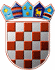          REPUBLIKA HRVATSKAKRAPINSKO-ZAGORSKA ŽUPANIJA            ŽUPANIJSKA SKUPŠTINAKLASA: 007-04/23-01/02URBROJ: 2140-01-23-3Krapina, 28. lipnja 2023.                  Temeljem članka 12. stavka 1. Zakona o ublažavanju i uklanjanju posljedica prirodnih nepogoda („Narodne novine“, broj 16/19., dalje u tekstu: Zakon) i  članka 17. stavka 1. alineje 10. Statuta Krapinsko-zagorske županije („Službeni glasnik Krapinsko-zagorske županije“, broj 4/02., 5/06., 11/06. – pročišćeni tekst, 14/09., 11/13., 26/13. – pročišćeni tekst i 13/18.), Županijska skupština Krapinsko-zagorske županije na 13. sjednici održanoj 28. lipnja 2023. godine donijela jeO D L U K U  O OSNIVANJU I IMENOVANJU ŽUPANIJSKOG POVJERENSTVA ZA PROCJENU ŠTETA OD PRIRODNIH NEPOGODA KRAPINSKO-ZAGORSKE ŽUPANIJEI. Ovom Odlukom o osnivanju i imenovanju Županijskog povjerenstva za procjenu šteta od prirodnih nepogoda Krapinsko-zagorske županije (dalje u tekstu: Odluka) osniva se Županijsko povjerenstvo za procjenu šteta od prirodnih nepogoda Krapinsko-zagorske županije (dalje u tekstu: Županijsko povjerenstvo) te se imenuju članovi/članice istog.II.Županijsko povjerenstvo obavlja sljedeće poslove:usklađuje rad gradskih i općinskih povjerenstava s područja Krapinsko-zagorske županijeprovjerava i utvrđuje konačnu procjenu šteta jedinica lokalne samouprave s područja Krapinsko-zagorske županijepodnosi Državnom povjerenstvu prijedlog s obrazloženjem za odobravanje žurne novčane pomoći za ublažavanje i djelomično uklanjanje posljedica prirodne nepogodepo potrebi izravno na terenu i području zahvaćenom prirodnom nepogodom obavlja izvid štete na imovini u kojem mogu sudjelovati predstavnici nadležnih ministarstava odnosno pravne osobe, ovisno o vrsti i posljedicama prirodne nepogode i nastale šteteobjedinjuje i prosljeđuje putem Registra šteta Državnom povjerenstvu konačne procjene šteta te konačno izvješće o utrošku sredstava žurne pomoći i sredstava pomoći za ublažavanje i djelomično uklanjanje posljedica prirodnih nepogoda nastalih u gradovima odnosno općinama na području Krapinsko-zagorske županijeimenuje stručno povjerenstvo na temelju prijedloga općinskog odnosno gradskog povjerenstva s područja Krapinsko-zagorske županijedonosi plan djelovanja u području prirodnih nepogoda iz svoje nadležnostiobavlja i druge poslove koje provodi u suradnji s Državnim povjerenstvom ili drugim tijelima. III.Županijsko povjerenstvo ima  7  članova/članica od kojih je jedan predsjednik.Mandat članovima/članicama traje 4 godine. IV.U Županijsko povjerenstvo imenuju se:Neven Krušelj, Zlatar, Vladimira Nazora 5, za predsjednika,Žarko Miholić,  Zlatar Bistrica, Zagorska ulica 21/A, za zamjenika predsjednika,Dragica Tresk Penezić, Prigorje Brdovečko, Ivice Kičmanovića 14, za članicuFilip Sever, Klanjec, Kumrovečka 4, za člana,Ljiljana Malogorski, Jesenje Gornje 80, za članicu,Irena Šafranko, Krapina, Matije Gupca 11, za članicu,Snježana Murr, Krapinske Toplice, Vinogradski put 18, za članicu.                                                               V.Županijsko povjerenstvo ima sjedište u Krapini, Magistratska 1.Pomoć u radu i pripremi svih materijala nužnih za postupanje Županijskog povjerenstva obavlja upravno tijelo Krapinsko-zagorske županije nadležno za poslove vezane uz prirodne nepogode.                                                              VI. Članovi/članice Županijskog povjerenstva imaju pravo na naknadu za rad po održanoj sjednici i pravo na naknadu troškova prijevoza pod istim uvjetima kao i članovi radnih tijela koje osniva Županijska skupština, sukladno Odluci o naknadama članovima Županijske skupštine i njezinih radnih tijela („Službeni glasnik Krapinsko-zagorske županije“, broj 16/10., 13/18. i 10/21).                                                           VII.Danom stupanja na snagu ove Odluke prestaje mandat članovima Županijskog povjerenstva za procjenu šteta od prirodnih nepogoda imenovanih Odlukom o osnivanju i imenovanju Županijskog povjerenstva za procjenu šteta od prirodnih nepogoda („Službeni glasnik Krapinsko-zagorske županije“, broj 23/19.):Nevenu Krušelju, predsjedniku,Žarku Miholiću, zamjeniku predsjednika,Stanku Majdaku, članu,Damiru Fridelju, članu,Mirku Martinušu, članu,Mladenu Popoviću, članu,Radovanu Kovačićeku, članu.                                                        VIII.Ova Odluka objaviti će se u „Službenom glasniku Krapinsko-zagorske županije“.	                                                                        PREDSJEDNIK                                                                                             ŽUPANIJSKE SKUPŠTINE   							                      Zlatko ŠoršaDOSTAVITI:Imenovanima točkom IV. Odluke, Razriješenima točkom VII. Odluke,Upravni odjel za opću upravu imovinsko-pravnei zajedničke poslove, za prilog Zapisniku,za Zbirku isprava,  „Službeni glasnik Krapinsko-zagorske županije“, Pismohrana. 